WEST VIRGINIA MOOSE ASSOCIATION 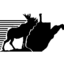 REGISTRATION FORM____________LODGE NO._______LOCATED AT, ______________WV.This Lodge has complied with the by-laws of the Association and is entitled to be seated in the
89TH ANNUAL CONVENTION
Of the West Virginia Moose Association in Flatwoods, WV
 at: Days Inn & Suites by Wyndham Sutton Flatwoods
350 Days Drive, Sutton WV 26601
 ___________ Registrations@$30.00 ___________ Banquet Tickets@$30.00

_______Golden Gavel @$15.00     ________________                                    ________________            President                                                     AdministratorOriginal with Registration Fee, Banquet Tickets, and Golden Gavel to be forwarded to Dickey Foster, State Secretary
1327 Park Avenue, Nitro WV 25143Members NameTitle